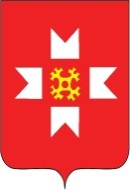 СОВЕТ ДЕПУТАТОВ МУНИЦИПАЛЬНОГО ОБРАЗОВАНИЯ«МУНИЦИПАЛЬНЫЙ ОКРУГ МОЖГИНСКИЙ РАЙОНУДМУРТСКОЙ РЕСПУБЛИКИ»первого созываРЕШЕНИЕО формировании муниципальной части конкурсной комиссиипо организации и проведению конкурса по отбору кандидатур на должностьпервого Главы муниципального образования «Муниципальный округ Можгинский район Удмуртской Республики»         Руководствуясь Федеральным законом от 6 октября 2003 года № 131-ФЗ «Об общих принципах организации местного самоуправления в Российской Федерации», Законом Удмуртской Республики от 11 июня 2021 года № 68-РЗ «О преобразовании муниципальных образований, образованных на территории Можгинского района Удмуртской Республики, и наделении вновь образованного муниципального образования статусом муниципального округа», решением Совета депутатов муниципального образования «Муниципальный округ Можгинский район Удмуртской Республики» от 23 сентября 2021 года  № 1.14 «Об утверждении Положения о порядке проведения конкурса по отбору кандидатур на должность  Главы муниципального образования «Муниципальный округ Можгинский район Удмуртской Республики», решением Совета депутатов муниципального образования  «Муниципальный округ Можгинский район Удмуртской Республики» от 28 сентября 2021 года № ___   «Об объявлении конкурса по отбору кандидатур на должность первого Главы муниципального образования «Муниципальный округ Можгинский район Удмуртской Республики»,                СОВЕТ ДЕПУТАТОВ РЕШИЛ:Назначить членами конкурсной комиссии по организации и проведению конкурса по отбору кандидатур на должность первого Главы муниципального образования «Муниципальный округ Можгинский район Удмуртской Республики»:Демина Тамара Александровна, председатель постоянной комиссии по бюджету и социальным вопросам Совета депутатов муниципального образования «Муниципальный округ Можгинский район Удмуртской Республики».Королькова Галина Петровна, Председатель Совета депутатов муниципального образования «Муниципальный округ Можгинский район Удмуртской Республики».       2)  Попов Николай Васильевич, председатель постоянной комиссии по местному самоуправления и правовым вопросам Совета депутатов муниципального образования «Муниципальный округ Можгинский район Удмуртской Республики».      3) Шаранов Алексей Николаевич, заместитель Председателя Совета депутатов муниципального образования «Муниципальный округ Можгинский район Удмуртской Республики».      2. Организационно-техническое обеспечение деятельности конкурсной комиссии возложить на Управление документационного и правового обеспечения Администрации муниципального образования «Можгинский район».     3. Опубликовать настоящее решение на официальном сайте муниципального образования «Можгинский  район» в информационно-телекоммуникационном сети «Интернет».     4. Контроль  за исполнением  настоящего решения возложить  на  постоянную комиссию   по местному самоуправлению и правовым вопросам (Председатель комиссии – Попов Н.В.).Председатель Совета депутатовмуниципального образования «Муниципальный округМожгинский районУдмуртской Республики»                                                                               Г. П. Королькова     Проект вносит: Председатель Совета депутатовмуниципального образования «Муниципальный округ Можгинский район Удмуртской Республики»                                                                                               Г. П. КорольковаСогласовано: Глава муниципального образования «Можгинский  район»                                                                                                    А.Г.ВасильевЗаместитель начальника отдела организационно-кадровой и правовой работы, юрисконсульт                                                                                 Н. В. Щеклеинаг. Можга28 сентября  2021 года№  __